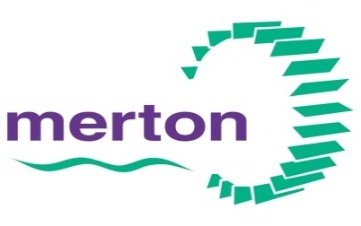 Consultation, Notification & ServicesLondon Borough of MertonWe are writing to notify you about the resources and facilities available to any Looked After Child and Care Leaver who may be placed in the London Borough of Merton by your authority. How to contact usNotifications for Looked After Children Placed in MertonAll notifications of looked after children placed in Merton should be sent to: LAC & CP Administration at: LAC&CP.Notifications@merton.gov.uk , or to the following address using the attached Notification Form at the end of this document.LAC & CP AdministrationLondon Borough of Merton12th Floor Civic CentreMertonLONDONSM4 5DXTel: 0208 545 3389, or 0208 545 3627NB: The above address should also be used for reporting any change of address for the child/young person and for notifying the London Borough of Merton when child or young person is leaving the area. The received information will be recorded as a notification on our databases.Duty to consult If you are planning to place a child from your local authority within our local authority area and it is a ‘distant’ placement you should consult with us. In the first instance you are asked to make this request via email, once the appropriate children’s team has received this, they will acknowledge receipt and contact you if necessary. Please notify us at the above email address if a child is placed in our authority area. Education Services Schools Details about schools in the Merton area can be found on the following webpages. http://www.merton.gov.uk/ The website includes pages on schools, term dates and admissions School Admissions The Merton Schools Admissions Team is able to offer advice on the admissions process for all schools in the authority. Contact details for the School Admissions Team are: Email: admissions@merton.gov.uk School Admissions Team 
Civic Centre
Morden
SM4 5DXVirtual School The Virtual School works closely and in partnership with the schools across Merton to improve educational outcomes for children who are looked after. It also works collaboratively with colleagues in other local authorities and other Virtual Schools The Virtual School Team services can be found at:http://www.merton.gov.uk/health-social-care/children-family-health-social-care/fostering-adoption/education-support-for-looked-after-children/virtualschool.htm Education Support for Looked After Children can be viewed at:http://www.merton.gov.uk/health-social-care/children-family-health-social-care/fostering-adoption/education-support-for-looked-after-children.htm For further information on strategies for Looked After Children and Care Leavers, see here:https://www.merton.gov.uk/social-care/children-young-people-and-families/childrens-social-care/fostering-adoption-and-looked-after-children/strategies-for-looked-after-children-and-care-leaversHead of Service Children in CareHead of Service 14+ and Care LeaversLondon Borough of Merton 
Merton Civic Centre 
London Road 
Morden SM4 5DX Tel: 020 8545 4658 (Children in Care)Tel: 020 8548 4995 (14+ and Care Leavers)Special Educational Need and Disability (SENDIS)Information regarding support for children with special educational needs who have a Statement of SEN or and Education Health and Care (EHC) Plan can be obtained from: SENDIS Team at https://www.merton.gov.uk/education-and-learning/special-educational-needs-and-disabilitiesSENDIS 
Merton Civic Centre
London Road
Morden SM4 5DXTel: 020 8545 4434
Email: sen@merton.gov.ukMulti-agency Safeguarding Hub (MASH)The Multi-Agency Safeguarding Hub (MASH) is the single point of contact for all safeguarding concerns regarding children and young people in Merton. It brings together expert professionals, called “navigators”, from services that have contact with children, young people and families, and makes the best possible use of their combined knowledge to keep children safe from harm.Web: https://www.mertonscp.org.uk/working-with-children/mash/ MASH Team
12th Floor, Merton Civic Centre
London Road, Morden
SM4 5DXTel: 020 8545 4226 OR 020 8770 5000 (out of hours)Email: mash@merton.gov.uk Education Psychology Services The Educational Psychology Service (EPS) can be commissioned to advise on the educational, social, emotional and developmental needs of children and young people. The EPS will assist in identifying the most appropriate provision and monitoring this on behalf of the placing authority The EPS can be contacted at:Educational Psychology Service
12th Floor 
Merton Civic Centre 
London Road
Morden SM4 5DX Tel: 020 8545 4820 
Email: edpsy@merton.gov.ukEarly Help & Parenting Services to support children and young people becoming vulnerable, or ‘step down’ services for children and young people who have been looked after, subject to a child protection plan or in receipt of other specialist provision. Children’s Centres Merton has 11 designated children's centres located in and around the Borough. Children’s Centres aim to improve outcomes for children aged 0 to 5 and their families, particularly those in greatest need. They work to make sure all children are well prepared for school, healthy and happy regardless of background or family circumstances. They also offer support to parents.Web: https://www.merton.gov.uk/communities-and-neighbourhoods/childrens-centresMerton's Family Services Directory
10th Floor Civic Centre
London Road
Morden
SM4 5DXEmail: fsd@merton.gov.ukEarly YearsMerton is committed to ensuring young children and families get the best possible start in life and achieve positive outcomes. The Merton Early Childhood Partnership has strategic responsibility for ensuring that we deliver high quality, affordable and accessible early childhood services across Merton.https://www.merton.gov.uk/communities-and-neighbourhoods/childcareEarly Years, Childcare and Children's Centres Service
10th Floor, Civic Centre
London Road
Morden
SM4 5DX

Email: providers@merton.gov.ukTransforming FamiliesMerton’s Transforming Families programme works with vulnerable families. These are families where adults in the home are out of work and claiming benefits. In addition they are characterised by children who are involved in youth crime/ASB and/or where educational difficulties, such as poor school attendance exist.The Transforming Families team accept referrals from a variety of sources including parents, schools, GPs and other professional bodies. The interventions can be delivered on their own or in conjunction with other services. The ethos of the team and the underlying principle is to use a person-centred, warm and empathic approach with families in order to maximise the quality of the working relationship and subsequently maximising the likelihood of success.For more information on Merton's Transforming Families contact Transforming Families, 020 8274 4965.Local Authority Designated Officer (LADO)The LADO service manages allegations of abuse against people who work with children.This process is designed to examine the aspect of an allegation concerning professionals’ conduct towards children and young people in a neutral, fair and sensitive way. This includes assessing the immediate and continued risk to children in the work setting, and identifying support for professionals against whom an allegation has been made. Contact details for the LADO in Merton are as below.LADOLondon Borough of Merton
Civic Centre, 12th Floor
London Road
Morden
SM4 5DXEmail: lado@merton.gov.uk 
Tel: 020 8545 3179Adoption Services Adoption is a way of providing a new family for a child who cannot be brought up by their own parents. Adopting a child means making them a permanent part of your family, offering them the love and stability of family life. There are babies and children in Merton who need adopting right now. Merton is part of Adopt London South which brings together nine local authorities from across London.Webpages: https://www.merton.gov.uk/social-care/children-young-people-and-families/childrens-social-care/fostering-adoption-and-looked-after-children/adoptionContact Adopt London SouthCall 020 7525 1746 or email south@adoptlondon.org.ukHealth Services Health Services for Safeguarding and Looked After Children and Young People Merton Clinical Commissioning Group (MCCG)Merton Clinical Commissioning Group (MCCG) is fully committed to protecting and safeguarding children and young people. The CCG works to promote safe practice and protect children and young people from harm, abuse and exploitation and are fully engaged in the work of the Merton Safeguarding Children Board.The health needs of children in need and for looked after children and young people in Merton are monitored by a designated medical staff who have a strategic role in overseeing the health of all children in need and those looked after children placed by Merton Council. They work in partnership with other health and local authority staff. The designated and named nurses can be contacted as follows: Designated Paediatrician: Dr. Benedicta Ogeah (Tel: 020 8296 3593, bogeah@nhs.net)Designated NursesNHS Merton Clinical Commissioning Group 
Fifth Floor
120 Broadway
Wimbledon
London
SW19 1RH
Safeguarding queries direct line
Tel: 020 8687 4508Named Nurse Child Protection (Sutton and Merton Community Health Service)Direct Tel: 020 8687 4667Designated Nurse for Looked After Children
LAC.Nurse@merton.gov.uk 11th Floor, Civic Centre
London Road
Morden
SM4 5DXTel: 0208 545 4246Other Health ServicesMerton School NursesEach school in Merton has a named School Nurse who is a registered nurse with specialist skills performing a number of functions including liaising with teachers, parents, school doctors, family doctors and other health professionals. The school nurses train school staff to respond appropriately to medical problems such as asthma attacks and epilepsy. They also carry out health education and health promotion in schools, including sexual health and contraception as well as being involved in sex and relationships education, holding confidential drop-in clinics in most senior schools and carrying out routine and national immunisations in senior schools. The school health service promotes health issues at school taking referrals from health professionals, children, parents or carersSutton and Merton CCGWilson HospitalMitchamCR4 4TPTel: 020 8687 4611http://www.suttonandmerton.nhs.ukCommunity Paediatrics: Epsom St Helier NHSThe community paediatric services team at Epsom St Helier work closely with parents, young people and other healthcare professionals to provide community services throughout the London Boroughs of Sutton and Merton.The team offers specialist medical assessment and support for children and young people with:Developmental disordersNeurodisabilitySocial communication disorders such as autism Special educational needsThe team at St Helier also offer support to children and young people in need of protection through medical assessment of recent physical injuries, as well children and young people who are in the care of the local authority or who require permanent placement outside their immediate family, eg adoption.The team work is strongly supported through close ties with Merton healthcare professionals including:GPsChild and adolescent mental health servicesHealth visitors and school nursesPhysiotherapistsOccupational therapistsSpeech and language therapistsEpsom Hospital
Dorking Road, Epsom
Surrey, KT18 7EG
Tel: 01372 735735St Helier Hospital and Queen Mary's Hospital for Children
Wrythe Lane, Carshalton
Surrey, SM5 1AA
Tel: 020 8296 2000Child and Adolescent Mental Health Service (CAMHS) South West London and St George’s NHSThe service is for children and adolescents up to the age of 18 who are experiencing emotional, behavioural or mental health problems and are registered with a GP in Merton. Referrals to the service can be made from a variety of professionals, including via a GP, teacher, school nurse, or any other health or educational professional if they feel help is required. Child and Adolescent Mental Health Service (CAMHS)Birches House, Birches Close, Cricket Green, Mitcham, Surrey.CR4 4LQTel: 020 8254 8061Child Sexual Exploitation (CSE)Child sexual exploitation (CSE) is a type of sexual abuse in which children are sexually exploited for money, power or status. Children or young people may be tricked into believing they're in a loving, consensual relationship. They might be invited to parties and given drugs and alcohol. They may also be groomed online. Some children and young people are trafficked into or within the UK for the purpose of sexual exploitation. Sexual exploitation can also happen to young people in gangs.To access further information about referring a child at risk or subject to CSE in Merton go to: https://www.mertonscp.org.uk/working-with-children/child-sexual-exploitation-cse-advice-for-multi-agency-practitioners/Young MertonThings to do and places to go for young people.http://www.youngmerton.co.uk/ Youth Justice Service The Merton Youth Justice Service (YJS) is a partnership of different agencies, which aims to prevent and reduce youth offending within the Borough. The YJS also seeks to address the safeguarding / vulnerability issues of the young people (YP) with whom it works as well as their risk of harm to others. The YJS was set up in 2000 as a result of the Crime & Disorder Act 1998, which highlighted the importance of partnership working as an effective approach to tackling youth offending The delivery of services by the YJS is overseen by the Youth Crime Prevention Executive Board (YCPEB) which meets quarterly. Performance data along with papers relating to relevant issues affecting the YJS and partners are presented at each Board meeting. The YCPEB takes responsibility for the management, oversight and strategic direction of the Youth Justice Service Youth Offender PanelThe majority of young people who enter the court system for the first time are sentenced to a Referral Order. This is a sentence imposed by the court who have referred the young person to a Referral Order Panel, who are made up of two trained volunteers from the local community and an adviser from the Youth Justice Service. It is the responsibility of the Panel, in consultation with the young person, their carers and the victim (if they wish to be involved) to devise a tailor-made contract which is designed to both prevent future re-offending and repair some of the harm caused to the victim either directly or indirectly.Webpages: https://www.merton.gov.uk/communities-and-neighbourhoods/young-people/youth-justice-service Youth Justice Service
2nd Floor Annex
Civic Centre
London Road
Morden 
SM4 5DXTel: 020 8274 4949 